DSWD DROMIC Terminal Report on the Flashflood Incident in Kabacan and Pikit, North Cotabato and Sultan Kudarat, Maguindanao03 December 2020, 6PMThis is the final report on the flashflood incident that occurred in North Cotabato and Maguindanao on 14 October 2020 at around 11:00AM due to heavy rains brought by the trough of Tropical Depression “Ofel”.Source: DSWD-FO XIISUMMARYStatus of Affected Families / PersonsA total of 30,554 families or 152,770 persons were affected by the flashflood incident in 68 barangays in North Cotabato and Maguindanao (see Table 1).Table 1. Number of Affected Families / PersonsSource: DSWD-FO XIIStatus of Displaced Families / Persons a.  Inside Evacuation CenterA total of 750 families or 3,750 persons took temporary shelter in three (3) evacuation centers in Kabacan, North Cotabato (see Table 2). All of these families have returned home.Table 2. Number of Displaced Families / Persons Inside Evacuation CentersSource: DSWD-FO XIIb.  Outside Evacuation CenterA total of 117 families or 585 persons have temporarily stayed with their relatives and/or friends (see Table 3).Table 3. Number of Displaced Families / Persons Outside Evacuation CenterSource: DSWD-FO XIIAssistance ProvidedA total of ₱4,510,595.92 worth of assistance was provided to the affected families; of which, ₱2,002,205.00 from DSWD and ₱2,508,390.92 from LGUs (see Table 4).Table 4. Cost of Assistance Provided to Affected Families / PersonsSource: DSWD-FO XIISITUATIONAL REPORTDSWD-FO XII*****The Disaster Response Operations Monitoring and Information Center (DROMIC) of the DSWD-DRMB continues to closely coordinate with DSWD-FO XII for any request of Technical Assistance and Resource Augmentation (TARA). Prepared by:MARIE JOYCE G. RAFANANLESLIE R. JAWILIReleasing Officer PHOTO DOCUMENTATION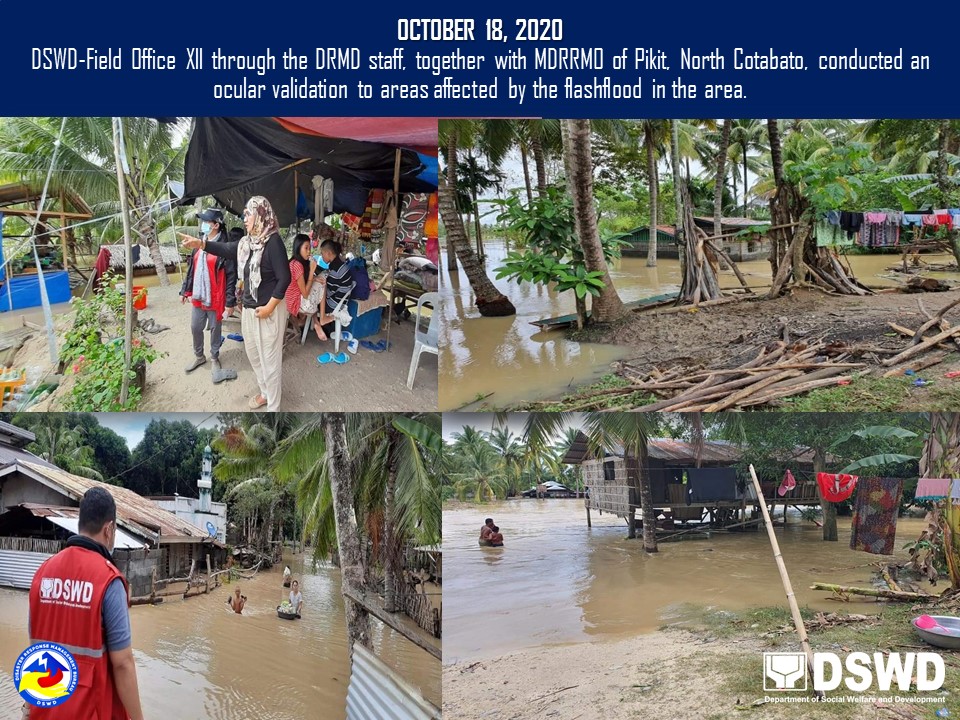 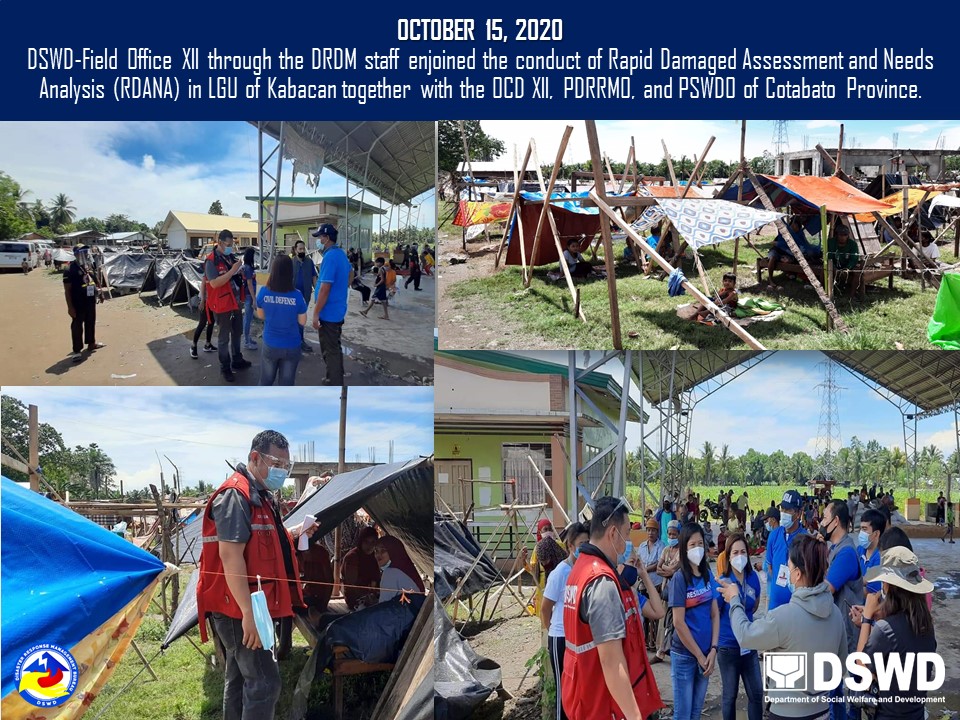 REGION / PROVINCE / MUNICIPALITY  NUMBER OF AFFECTED  NUMBER OF AFFECTED  NUMBER OF AFFECTED REGION / PROVINCE / MUNICIPALITY  Barangays  Families  Persons GRAND TOTAL68 30,554 152,770 REGION XII38 24,232 121,160 North Cotabato3824,232121,160   Kabacan81,991 9,955    Pikit30 22,241 111,205 BARMM306,32231,610Maguindanao30 6,322 31,610    Sultan Kudarat306,32231,610REGION / PROVINCE / MUNICIPALITY REGION / PROVINCE / MUNICIPALITY  NUMBER OF EVACUATION CENTERS (ECs)  NUMBER OF EVACUATION CENTERS (ECs)  NUMBER OF DISPLACED  NUMBER OF DISPLACED  NUMBER OF DISPLACED  NUMBER OF DISPLACED REGION / PROVINCE / MUNICIPALITY REGION / PROVINCE / MUNICIPALITY  NUMBER OF EVACUATION CENTERS (ECs)  NUMBER OF EVACUATION CENTERS (ECs)  INSIDE ECs  INSIDE ECs  INSIDE ECs  INSIDE ECs REGION / PROVINCE / MUNICIPALITY REGION / PROVINCE / MUNICIPALITY  NUMBER OF EVACUATION CENTERS (ECs)  NUMBER OF EVACUATION CENTERS (ECs)  Families  Families  Persons   Persons  REGION / PROVINCE / MUNICIPALITY REGION / PROVINCE / MUNICIPALITY  CUM  NOW CUM  NOW  CUM  NOW GRAND TOTALGRAND TOTAL3-750-3,750-REGION XIIREGION XII3-750-3,750-North CotabatoNorth Cotabato3-750-3,750-Kabacan3 - 750 - 3,750-REGION / PROVINCE / MUNICIPALITY REGION / PROVINCE / MUNICIPALITY  NUMBER OF DISPLACED  NUMBER OF DISPLACED  NUMBER OF DISPLACED  NUMBER OF DISPLACED REGION / PROVINCE / MUNICIPALITY REGION / PROVINCE / MUNICIPALITY  OUTSIDE ECs  OUTSIDE ECs  OUTSIDE ECs  OUTSIDE ECs REGION / PROVINCE / MUNICIPALITY REGION / PROVINCE / MUNICIPALITY  Families  Families  Persons  Persons REGION / PROVINCE / MUNICIPALITY REGION / PROVINCE / MUNICIPALITY  CUM  NOW  CUM  NOW GRAND TOTALGRAND TOTAL           117 -           585 -REGION XIIREGION XII           117 -           585 -North CotabatoNorth Cotabato           117 -           585 -Kabacan           117 -           585 -REGION / PROVINCE / MUNICIPALITY  COST OF ASSISTANCE  COST OF ASSISTANCE  COST OF ASSISTANCE  COST OF ASSISTANCE  COST OF ASSISTANCE REGION / PROVINCE / MUNICIPALITY  DSWD  LGU  NGOs OTHERS  GRAND TOTAL GRAND TOTAL2,002,205.002,508,390.92- - 4,510,595.92REGION XII1,408,205.002,508,390.92- - 3,916,595.92North Cotabato1,408,205.002,508,390.92- - 3,916,595.92     Kabacan460,705.00 766,535.00 --1,227,240.00      Pikit947,500.001,741,855.92--2,689,355.92BARMM594,000.00---594,000.00Maguindanao594,000.00-- - 594,000.00   Sultan Kudarat594,000.00---594,000.00DATESITUATIONS / ACTIONS UNDERTAKEN10 November 2020DSWD-FO XII submitted their terminal report. DSWD-FO XII provided a total of 2,630 family food packs and 995 plastic mats to the affected families. A total of ₱935,000.00 worth of relief assistance were augmented by DSWD-FO to the affected families in Sultan Kudarat. 